ESEMPIO DI CURRICULUM VITAE EUROPEO Informazioni personali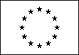 Autorizzo il trattamento dei miei dati personali ai sensi della legge sulla privacy attualmente vigenteData,___________________                                                                  Firma_____________________Nome__________________________________________________________Indirizzo__________________________________________________________________Telefono_____________________________________________Fax -E-mail______________________________________NazionalitàItalianaData di nascita____________________________________________Esperienza lavorativa• Date (da – a)Da _____________________ a __________________________• Nome e indirizzo del datore di lavoroMinistero pubblica Istruzione • Tipo di azienda o settoreistruzione• Tipo di impiegoCollaboratore scolastico• Principali mansioni e responsabilitàVigilanza, pulizia locali scolastici, custodia locali scolasticiEsperienza lavorativa• Date (da – a)Da __________________ a __________________________________• Nome e indirizzo del datore di lavoro__________________________________________________________• Tipo di azienda o settore______________________________________• Tipo di impiego__________________________________________________________• Principali mansioni e responsabilità___________________________________________________________Istruzione e formazioneIstruzione e formazioneIstruzione e formazione• Date (da – a)Dal _____________al _____________• Nome e tipo di istituto di istruzione o formazioneIstituto scolastico statale_____________________________________ • Principali materie / abilità professionali oggetto dello studio__________________________________________________• Qualifica conseguita• Livello nella classificazione nazionale (se pertinente)Diploma di scuola Secondaria di primo grado (diploma Triennale)• Date (da – a)Dal __________________al ______________________________• Nome e tipo di istituto di istruzione o formazioneIstituto scolastico statale______________________________________• Principali materie / abilità professionali oggetto dello studio_______________________________________________• Qualifica conseguita_________________________ (es Ragioniere, Geometra, industriale, Magistrale,)• Livello nella classificazione nazionale (se pertinente• Date (da – a)• Nome e tipo di istituto di istruzione o formazione• Principali materie / abilità professionali oggetto dello studio• Qualifica conseguita• Livello nella classificazione nazionale (se pertinente))Diploma di scuola Secondaria di secondo grado / diploma quinquennaleDal __________________al ________________________________________________________________________________________________________________________________________Diploma di qualifica professionale____________________________________________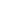 Capacità e competenze personaliAcquisite nel corso della vita e della carriera ma non necessariamente riconosciute da certificati e diplomi ufficiali.Capacità e competenze personaliAcquisite nel corso della vita e della carriera ma non necessariamente riconosciute da certificati e diplomi ufficiali.Capacità e competenze personaliAcquisite nel corso della vita e della carriera ma non necessariamente riconosciute da certificati e diplomi ufficiali.Prima linguaItalianoAltre lingueAltre lingueAltre lingue______________________• Capacità di letturalivello:  scolastico• Capacità di scritturalivello:  scolastico• Capacità di espressione oralelivello:  scolasticoInglese• Capacità di letturalivello:  scolastico• Capacità di scritturalivello: scolastico• Capacità di espressione oralelivello:  scolasticoCapacità e competenze relazionaliVivere e lavorare con altre persone, in ambiente multiculturale, occupando posti in cui la comunicazione è importante e in situazioni in cui è essenziale lavorare in squadra (ad es. cultura e sport), ecc.Abilità nella gestione dei rapporti con colleghi (acquisita in entrambe le esperienze lavorative)Capacità e competenze organizzative  Ad es. coordinamento e amministrazione di persone, progetti, bilanci; sul posto di lavoro, in attività di volontariato (ad es. cultura e sport), a casa, ecc.Capacità di lavorare in autonomia seguendo le direttive impartite.Capacità e competenze tecnicheCon computer, attrezzature specifiche, macchinari, ecc.Internet e Posta Elettronica: conoscenza baseCertificazione inforrmatica ____________________________________________________________________________________________________________________________________________________________________________________________________________________________________________________________________________________________________________________________________________________________________________________________Capacità e competenze artisticheMusica, scrittura, disegno ecc._______________________________________________Altre capacità e competenzeCompetenze non precedentemente indicate._________________________________Patente o patentiPatente tipo B – Mezzo proprioUlteriori informazioni_______________________________________________________Allegati